Muy Señora mía/Muy Señor mío,1	La Gaceta de la UIT continúa organizando la serie de seminarios web iniciada el 16 de marzo de 2022 para proporcionar conocimientos y estudios prospectivos sobre las tecnologías futuras y en evolución.2	En la próxima serie de seminarios web participarán líderes de la industria y profesores de renombre, quienes compartirán sus estudios pioneros y perspectivas, así como las valiosas lecciones extraídas a lo largo de los años.3	El primer seminario web de la serie, «Factor de desperdicio (W): factor de mérito para la ingeniería eficiente desde el punto de vista energético («verde») de cualquier dispositivo o circuito y sistema en cascada», fue impartido por el profesor Theodore Rappaport, de la Universidad de Nueva York (Estados Unidos), el 20 de febrero de 2024 de las 16.00 a las 17.30 horas CET. En este seminario web se presentó un nuevo factor de mérito para la comparación de la energía desperdiciada a lo largo de cualquier cascada, el Factor de residuo, que puede utilizarse como un IFR normalizado para garantizar la eficiencia energética en el diseño de circuitos y sistemas.4	Los próximos seminarios web versarán sobre los siguientes temas:•	«Descifrar mundos ocultos: detección y conectividad sin precedentes para el clima, la robótica y los entornos inteligentes», el 5 de marzo de 2024, de las 16.00 a las 17.30 horas CET, impartido por el profesor Fadel Adib, del Instituto Tecnológico de Massachusetts (MIT) (Estados Unidos).	En este seminario web se presentará una nueva generación de tecnologías que pueden detectar, conectar y percibir el mundo físico de un modo que no tiene precedentes. Se describirán cuatro tecnologías fundamentales inventadas por el profesor Adib y su equipo, y se abordará el recorrido de estas tecnologías desde su creación en el MIT hasta las colaboraciones internacionales y empresas emergentes que las están aplicando en el mundo real en ámbitos que abarcan la atención médica, el cambio climático y la cadena de suministro.•	«Ampliar los límites de la detección móvil: la atención médica inteligente en la era de AIoT», el 23 de abril de 2024, de las 16.00 a las 17.30 horas CEST, impartido por la profesora Qian Zhang, de la Universidad de Ciencia y Tecnología de Hong Kong (HKUST) (Hong Kong, China).	En este seminario web se presentarán algunos trabajos de la profesora Zhang relacionados con la manera de aprovechar los dispositivos ponibles y la capacidad de detección del medio de comunicación para habilitar aplicaciones inteligentes de atención médica, especialmente en el contexto de la atención médica a domicilio.•	«Transparencia, privacidad y rendimiento: la tríada oscura de la IA de Internet de próxima generación», el 30 de abril de 2024, de las 16.00 a las 17.30 horas CEST, impartido por la profesora Silvia Giordano, de la Universidad de Ciencias Aplicadas y Artes de Suiza Meriodional (SUPSI) (Suiza). En este seminario se abordará la manera de lograr el delicado equilibrio que supone implementar sistemas de IA que puedan integrar de forma armoniosa los requisitos de transparencia, privacidad y rendimiento.Los seminarios web que se celebren más adelante se anunciarán a su debido tiempo en la página principal de la Serie de seminarios web de la Gaceta de la UIT.5	La participación en estos seminarios web está abierta a los Estados Miembros, Miembros de Sector, Asociados e Instituciones Académicas de la UIT, así como a cualquier persona de un país que sea Miembro de la UIT. Esto incluye a las personas que también son miembros de organizaciones nacionales, regionales e internacionales. La participación en los seminarios web es gratuita.6	Toda la información pertinente relativa a los seminarios web (oradores, enlaces de inscripción y datos sobre la conexión a distancia) se publicará en las páginas web de los eventos mencionados más arriba y en la página principal de la Serie de seminarios web de la Gaceta de la UIT.Estos sitios web se actualizarán periódicamente a medida que se disponga de más información. Se recomienda a los participantes que consulten periódicamente la página web de los seminarios web para mantenerse al corriente de las actualizaciones.7	Todos los seminarios se impartirán en inglés.8	Los seminarios web se grabarán. Podrá accederse a las grabaciones desde la lista de reproducción de la serie de seminarios web de la Gaceta de la UIT en Youtube en este enlace, donde también podrá encontrar las grabaciones de series anteriores.9	La inscripción en línea a cada evento es obligatoria para todos los participantes. Se publicará más información sobre la inscripción en la página web de cada evento.Atentamente,Seizo Onoe
Director de la Oficina de 
Normalización de las Telecomunicaciones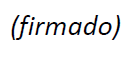 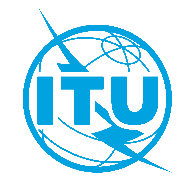 Unión Internacional de TelecomunicacionesOficina de Normalización de las TelecomunicacionesUnión Internacional de TelecomunicacionesOficina de Normalización de las TelecomunicacionesGinebra, 4 de marzo de 2024Ref.:Circular TSB 186-	A las Administraciones de los Estados Miembros de la Unión; -	A los Miembros del Sector UIT-T;-	A los Asociados del UIT-T;-	A las Instituciones Académicas del UIT-T;Copia:-	Al Presidente y a los Vicepresidentes de la
Comisión de Estudio;-	Al Director de la Oficina de Desarrollo de las Telecomunicaciones;-	Al Director de la Oficina de RadiocomunicacionesTel.:+41 22 730 5882-	A las Administraciones de los Estados Miembros de la Unión; -	A los Miembros del Sector UIT-T;-	A los Asociados del UIT-T;-	A las Instituciones Académicas del UIT-T;Copia:-	Al Presidente y a los Vicepresidentes de la
Comisión de Estudio;-	Al Director de la Oficina de Desarrollo de las Telecomunicaciones;-	Al Director de la Oficina de RadiocomunicacionesFax:+41 22 730 5853-	A las Administraciones de los Estados Miembros de la Unión; -	A los Miembros del Sector UIT-T;-	A los Asociados del UIT-T;-	A las Instituciones Académicas del UIT-T;Copia:-	Al Presidente y a los Vicepresidentes de la
Comisión de Estudio;-	Al Director de la Oficina de Desarrollo de las Telecomunicaciones;-	Al Director de la Oficina de RadiocomunicacionesCorreo-e:alessia.magliarditi@itu.int-	A las Administraciones de los Estados Miembros de la Unión; -	A los Miembros del Sector UIT-T;-	A los Asociados del UIT-T;-	A las Instituciones Académicas del UIT-T;Copia:-	Al Presidente y a los Vicepresidentes de la
Comisión de Estudio;-	Al Director de la Oficina de Desarrollo de las Telecomunicaciones;-	Al Director de la Oficina de RadiocomunicacionesAsunto:Serie de seminarios web de la Gaceta de la UIT. Plenamente virtual,
de febrero a junio de 2024Serie de seminarios web de la Gaceta de la UIT. Plenamente virtual,
de febrero a junio de 2024